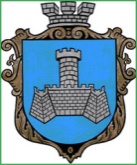 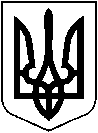 УКРАЇНАХМІЛЬНИЦЬКА МІСЬКА РАДАВІННИЦЬКОЇ ОБЛАСТІвиконавчий комітетР І Ш Е Н Н Я“____“ ________  20 ___ р.                                                                                           №                                                                       Про часткове звільнення  гр. К. М.М.від оплати  за харчування  дитини уЖуравненському закладі дошкільної освіти  Хмільницької міської ради              Розглянувши клопотання начальника  Управління освіти, молоді та спорту Хмільницької  міської ради  від 27.12.2023 р. № 01-15/1151  про часткове звільнення гр. К. М. М., члена сім’ї  учасника бойових дій,  яка проживає за адресою : с. Журавне  Хмільницького району, ….., від оплати за харчування у Журавненському закладі дошкільної освіти  Хмільницької міської ради  її сина  К. М. Ю.,  20____ р.н., відповідно до комплексної  Програми підтримки Захисників і Захисниць України та членів їх сімей у Хмільницькій міській ТГ на 2024 -2028рр., затвердженої рішенням 45 сесії Хмільницької міської ради  8 скликання від 28.07.2023р. №1925 (зі змінами), п.4.2, п.п.4.2.1. Додатка 6 Порядку використання коштів  місцевого бюджету, передбачених на фінансування заходів комплексної Програми підтримки Захисників і Захисниць  України та членів їх сімей  у Хмільницькій міській ТГ на 2024 -2028рр. згідно пунктів 5.1- 5.4  частини  V «Надання освітніх послуг  та відповідних пільг» розділу 7 «Напрями діяльності та заходи програми»,  затвердженого рішенням  48 сесії  Хмільницької  міської ради   8 скликання  від 06.10.2023 року № 2069  (зі змінами)  та п.7 Додатка до рішення 59 сесії міської ради 7 скликання від                         14 січня 2019 року №1885 «Про затвердження Порядку організації харчування в закладах освіти Хмільницької міської територіальної громади у новій редакції» (зі змінами), керуючись ст.5 Закону України «Про охорону дитинства», ст.32, ст.34, ст.59 Закону України «Про місцеве самоврядування в Україні», виконком Хмільницької  міської ради                                                   В И Р І Ш И В :1. Звільнити  гр. К. М. М. , члена сім’ї  учасника бойових дій, від оплати за харчування її сина К. М. Ю. ,  20____ р.н.,   у Журавненському закладі дошкільної освіти Хмільницької міської ради на   50 відсотків від встановленої батьківської плати з  _________ 2024 року по   31 грудня 2024 р.  2. Контроль за виконанням цього рішення покласти на заступника міського голови з питань діяльності виконавчих органів міської ради  (Андрій СТАШКО), супровід виконання доручити Управлінню освіти, молоді та спорту Хмільницької міської ради  ( Віталій ОЛІХ).       Міський голова                                               Микола ЮРЧИШИН